Management Support1.	Goedkeuring van de agenda De agenda wordt goedgekeurd.2.	goedkeuring van het verslag van de vergadering van 11.04.2018Het verslag van de vergadering van 11 april 2018 wordt goedgekeurd. 3.	Begroting FAGG 2019-2020-2021 Het FAGG overloopt het document “Préfiguration budgétaire 2019 – 2020 – 2021” in detail en licht de beoogde aanpassing van de inkomsten en het investeringsfonds toe.De voorzitter vraagt hulp bij het opstellen van het advies over de begroting en doet reeds een tour de table. 4.	variaEen lid vraagt of er volgend jaar eenzelfde begrotingsoefening zal plaatsvinden en, indien dat het geval is, dringt er op dat deze dan vroeger wordt gestart. Het FAGG kan niet antwoorden in naam van de minister van Begroting en dient het antwoord op de eerste vraag dan ook schuldig te blijven. Indien de oefening wordt overgedaan, zal ze alleszins vlotter verlopen aangezien de DG’s meer betrokken zullen kunnen worden bij het opstellen van de begroting. Een lid wenst als tweede variapunt te melden dat het KB met de lijst van verplichte geneesmiddelen en instrumenten die apothekers in voorraad moeten hebben, onlangs in het Belgisch Staatsblad is bekendgemaakt. Hij wenst het FAGG hiervoor te danken en hoopt dat de andere stakeholders de vereiste producten snel ter beschikking kunnen stellen van de apothekers. 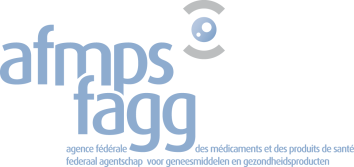 Federaal agentschap voor geneesmiddelen en gezondheidsproductenAgence fédérale des médicaments et des produits de santéEurostation II – Place Victor Hortaplein 40/401060 Brussel-BruxellesDOORZICHTIGHEIDSCOMITE 74 – NOTULEN 16.05.2018 